7	examiner d'éventuels changements à apporter en application de la Résolution 86 (Rév. Marrakech, 2002) de la Conférence de plénipotentiaires, intitulée «Procédures de publication anticipée, de coordination, de notification et d'inscription des assignations de fréquence relatives aux réseaux à satellite», conformément à la Résolution 86 (Rév.CMR-07), afin de faciliter l'utilisation rationnelle, efficace et économique des fréquences radioélectriques et des orbites associées, y compris de l'orbite des satellites géostationnaires;7(D2)	Question D2 – Nouveaux paramètres de l'Appendice 4 pour les mises à jour de la Recommandation UIT-R S.1503APPENDICE 4 (RÉV.CMR-19)Liste et Tableaux récapitulatifs des caractéristiques à utiliser
dans l'application des procédures du Chapitre IIIANNEXE 2Caractéristiques des réseaux à satellite, des stations terriennes
ou des stations de radioastronomie2     (Rév.CMR-12)Notes concernant les Tableaux A, B, C et DMOD	AFCP/87A22A5/1#2013TABLEAU ACARACTÉRISTIQUES GÉNÉRALES DU RÉSEAU À SATELLITE OU 
DU SYSTÈME À SATELLITES, DE LA STATION TERRIENNE OU 
DE LA STATION DE RADIOASTRONOMIE     (Rév.CMR-)______________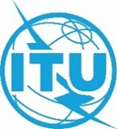 Conférence mondiale des radiocommunications (CMR-23)
Dubaï, 20 novembre – 15 décembre 2023Conférence mondiale des radiocommunications (CMR-23)
Dubaï, 20 novembre – 15 décembre 2023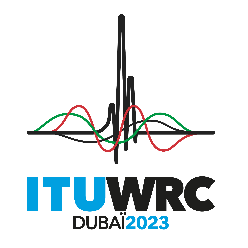 SÉANCE PLÉNIÈRESÉANCE PLÉNIÈREAddendum 5 au
Document 87(Add.22)-FAddendum 5 au
Document 87(Add.22)-F23 octobre 202323 octobre 2023Original: anglaisOriginal: anglaisPropositions africaines communesPropositions africaines communesPropositions africaines communesPropositions africaines communesPropositions pour les travaux de la ConférencePropositions pour les travaux de la ConférencePropositions pour les travaux de la ConférencePropositions pour les travaux de la ConférencePoint 7(D2) de l'ordre du jourPoint 7(D2) de l'ordre du jourPoint 7(D2) de l'ordre du jourPoint 7(D2) de l'ordre du jourPoints de l'AppendiceA _ CARACTÉRISTIQUES GÉNÉRALES DU RÉSEAU À SATELLITE OU DU SYSTÈME À SATELLITES, DE LA STATION TERRIENNE OU DE LA STATION DE RADIOASTRONOMIEPublication anticipée d'un réseau 
à satellite géostationnairePublication anticipée d'un réseau à satellite non géostationnaire ou d'un système à satellites non géostationnaires soumis à 
la coordination au titre de la Section II 
de l'Article 9Publication anticipée d'un réseau à satellite non géostationnaire ou d'un système à satellites non géostationnaires non 
soumis à la coordination au titre 
de la Section II de l'Article 9Notification ou coordination d'un réseau à satellite géostationnaire (y compris les fonctions d'exploitation spatiale au titre de l'Article 2A des Appendices 30 ou 30A)Notification ou coordination d'un réseau à satellite non géostationnaire ou d'un système à satellites non géostationnairesNotification ou coordination d'une station terrienne (y compris la notification au 
titre des Appendices 30A ou 30B)Fiche de notification pour un réseau à satellite du service de radiodiffusion 
par satellite au titre de l'Appendice 30 
(Articles 4 et 5)Fiche de notification pour un réseau à satellite (liaison de connexion) au titre 
de l'Appendice 30A (Articles 4 et 5)Fiche de notification pour un réseau à satellite du service fixe par satellite au titre de l'Appendice 30B (Articles 6 et 8)Points de l'AppendiceRadioastronomie…………………………………A.14POUR LES STATIONS FONCTIONNANT DANS UNE BANDE DE FRÉQUENCES ASSUJETTIE AU NUMÉRO 22.5C, 22.5D, 22.5F OU 22.5L: GABARITS SPECTRAUXA.14…………………………………A.14.b.6le diagramme du gabarit défini en termes de puissance dans la largeur de bande de référence en fonction de la latitude et de l'angle hors axe entre la droite correspondant à l'axe de visée de la station terrienne non géostationnaire et la droite allant de la station terrienne non géostationnaire jusqu'à un point de l'arc OSGXA.14.b.6…………………………………A.14.c.4le type de gabarit, parmi les types suivants: (angle de la zone d'exclusion par rapport à la Terre, différence de longitude, latitude) ou (azimut du satellite, élévation du satellite, latitude)XA.14.c.4…………………………………A.14.dPour chaque ensemble de paramètres d'exploitation du système à satellites non géostationnairesà fournir si l'élément A.4.b.6bis indique l'utilisation d'un ensemble élargi de paramètres d'exploitationNote – Il peut y avoir différents ensembles de paramètres pour différentes bandes de fréquences, mais un seul ensemble de paramètres d'exploitation pour une bande de fréquences quelconque utilisée par le système à satellites non géostationnairesA.14.d………………………………….......................................